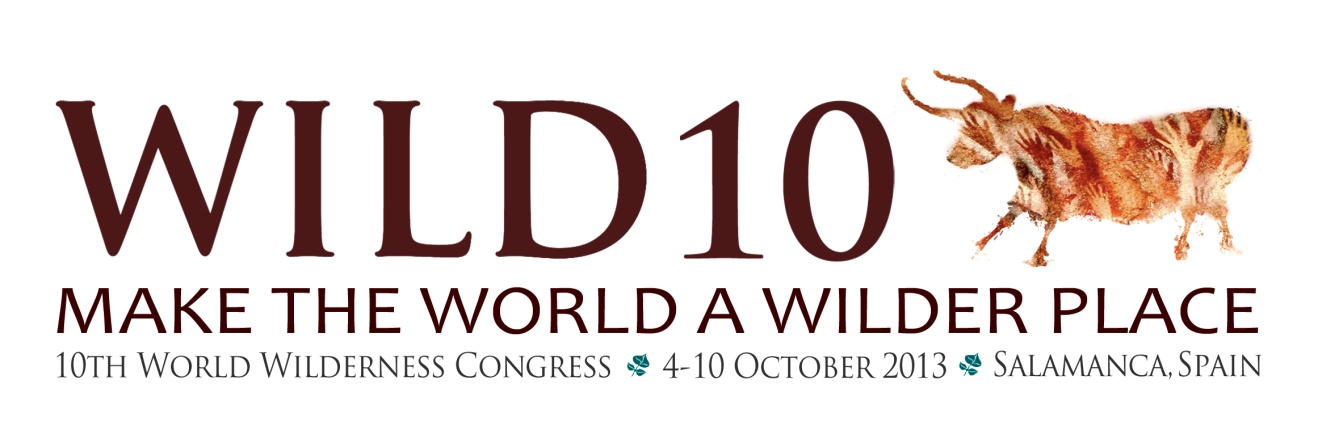 GenWILD  Mobilizing a generation to create a wilder, better worldTo Students Ages 14 -19(must be 14 by April 1, 2013)WILD10 is an empowering platform for youth to create a global conversation on conservation. To share ideas, design a project and implement that project to make the world a wilder place and refine and sustain the vision that Nature Needs Half. School credit applies.Students will:Develop a presentation on what wild means to you.Attend the World Wilderness Congress in Salamanca, Spain, October 4-10Learn with other youth from around the worldDevelop and implement a project that makes the world a wilder place. Complete project within a yearRaise $1,000 toward the Spain trip.How to Apply: (Two students from the Copper Basin will be selected)Go to the Wrangell Institute for Science and Environment (WISE) web site, www.wise-edu.org and click on WILD10. Read all the information about WILD10 and get parents' permission to applyFill out the application and send to appropriate contact by April 1.For more information contact Janelle Eklund, 822-3282 or 259-3282; jeklund@cvinternet.net